Муниципальное образование Кондинский район(Ханты – Мансийский автономный округ – Югра)ГЛАВА КОНДИНСКОГО РАЙОНАПОСТАНОВЛЕНИЕот 13июня2013 года							№ 31-ппгт.МеждуреченскийО награжденииРуководствуясь решением Думы Кондинского района от 15 сентября 2011 года № 135 «Об утверждении Положения о почетном звании и наградах Кондинского района», на основании протокола заседания Межведомственной комиссии по наградам от 10 июня 2013 года № 20, представленных документов:1. Наградить Почетной грамотой главы Кондинского района:1.1.За многолетний добросовестный труд, вклад в социально-экономическое развитие Кондинского района и в связи с празднованием 90-летнего юбилея Кондинского района:Балахнина Александра Васильевича – пенсионера, пгт.Мортка.Буркова Сергея Михайловича– пенсионера, пгт.Мортка;Бусыгину Анну Анатольевну – фельдшера пункта по оказанию скорой неотложной медицинской помощи на дому Морткинского отделения муниципального бюджетного учреждения здравоохранения Центральная районная больница Кондинского района, пгт.Мортка;Вараксина Владимира Андреевича – пенсионера, пгт.Мортка;Вяткина Николая Петровича –  механика по автотранспорту общества с ограниченной ответственностью «Юкон-Газ плюс», пгт.Мортка;Газизова Альфреда Газимьяновича – электросварщика общества с ограниченной ответственностью «Жилкомсервис», пгт.Мортка;Енидорцеву Ольгу Кирилловну – пенсионера, пгт.Мортка;Жолбу Людмилу Александровну– пенсионера, пгт.Мортка;Жолобову Валентину Павловну – пенсионера, пгт.Мортка;Инжуватова Анатолия Александровича – пенсионера, пгт.Мортка;Карякина Игоря Викторовича – директора открытого акционерного общества «Морткинская транспортная компания», пгт.Мортка;Калабина Петра Савельевича – пенсионера, пгт.Мортка;Кузьминых Николая Александровича – начальника автотранспортного цеха общества с ограниченной ответственностью Завод «МДФ», пгт.Мортка;Плехова Николая Алексеевича– старшего отдела – участкового лесничего территориального отдела Кондинского лесничества Департамента природных ресурсов и несырьевого сектора экономики Ханты-Мансийского автономного округа – Югры, пгт. Мортка;Пастушенко Николая Николаевича – директора муниципального учреждения дополнительного образования детей «Детская музыкальная школа», пгт.Мортка;Ронжина Виталия Николаевича – пенсионера, пгт.Мортка;Сабурову Валентину Артемовну – пенсионера, пгт.Мортка;Созонова Федора Михайловича – пенсионера, пгт.Мортка;Фомину Елену Васильевну –  пенсионера, пгт.Мортка.2. Настоящее постановление вступает в силу после подписания.3. Контроль за выполнением настоящего постановления оставляю за собой. Глава Кондинского района                                                    А.Н.Поздеев	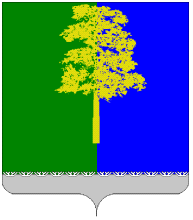 